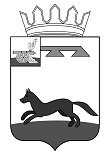 АДМИНИСТРАЦИЯГОРОДИЩЕНСКОГО СЕЛЬСКОГО ПОСЕЛЕНИЯХИСЛАВИЧСКОГО  РАЙОНА СМОЛЕНСКОЙ ОБЛАСТИП О С Т А Н О В Л Е Н И Еот  07 июня 2019г.  № 30 аО регистрации фракции           «Единая Россия»       Администрация Городищенского сельского поселения Хиславичского района Смоленской области  п о с т а н о в л я е т:Зарегистрировать фракцию Всероссийской политической партии « Единая Россия» в Городищенском сельском поселении Хиславичского района Смоленской области первого созыва в составе:  Маганков Владимир Борисович  Маганкова Елена Владимировна  Иванов Валентин Валентинович  Якушев Виктор Владимирович  Овсянкин Анатолий Михайлович  Шармакова Ольга Викторовна Глава муниципального образованияГородищенского сельского поселенияХиславичского района Смоленской  области		                     В.Б. Маганков